Poročilo Ministrstva za okolje in prostor v zvezi s pozivom Računskega sodišča Republike Slovenije za ukrepanje za odpravo nesmotrnosti na Ministrstvu za okolje in prostor pri ravnanju s komunalnimi odpadki Računsko sodišče Republike Slovenije (v nadaljevanju: Računsko sodišče) je v revizijskem poročilu Ravnanje s komunalnimi odpadki, št. 321-5/2001/132 z dne 2. 9. 2015, za obdobje revizije od 2009 do 2012 ugotovilo, da Ministrstvo za okolje in prostor (v nadaljevanju: ministrstvo) ni bilo učinkovito pri določitvi pogojev ravnanja s komunalnimi odpadki, spremljanju ciljev ločenega zbiranja komunalnih odpadkov in urejanju sistema ravnanja z embalažo in odpadno embalažo. Ker za nesmotrnosti, ugotovljene v reviziji, med revizijskim postopkom niso bili sprejeti ustrezni popravljalni ukrepi, je Računsko sodišče v revizijskem poročilu od Ministrstva za okolje in prostor zahtevalo predložitev odzivnega poročila. Ministrstvo za okolje in prostor je dne 30. 11. 2015 Računskemu sodišču predložilo odzivno poročilo št. 006-5/2012/26.Računsko sodišče je ugotovilo, da v odzivnem poročilu niso bili v celoti izkazani zadovoljivi popravljalni ukrepi. Zato je Računsko sodišče dne 18. 2. 2016 izdalo poziv, na katerega je morala Vlada RS v roku 30 dni po prejemu poziva poročati o sprejetih odločitvah in ukrepih, ki bodo zagotovili:objavo okoljskih ciljev ravnanja z odpadno embalažo in ukrepov za njihovo doseganje na spletnih straneh ministrstva;opredelitev meril za določanje stroškov družb za ravnanje z odpadno embalažo in izvajalcev gospodarske javne službe zbiranja komunalnih odpadkov pri ravnanju z odpadno embalažo;razporeditev občin, ki nimajo urejenega izvajanja gospodarske javne službe obdelave in odlaganja komunalnih odpadkov, v centre za ravnanje z odpadki.Vlada RS se je seznanila z odzivnim poročilom Računskega sodišča v zvezi s pozivom za ukrepanje za odpravo nesmotrnosti na Ministrstvu za okolje in prostor pri ravnanju s komunalnimi odpadki, v katerem niso bili izkazani oz. niso bili v celoti izkazani zadovoljivi popravljalni ukrepi Ministrstva za okolje in prostor.Vlada RS je sklepom št. 00602-2/2016/7. z dne 16. 3. 2016  ministrstvu naložila, da zagotovi objavo okoljskih ciljev ravnanja z odpadno embalažo in ukrepov za njihovo doseganje na spletnih straneh ministrstva, opredeli merila za določanje stroškov družb za ravnanje z odpadno embalažo in izvajalcev gospodarske javne službe zbiranja komunalnih odpadkov pri ravnanju z odpadno embalažo ter razporedi občine, ki nimajo urejenega izvajanja gospodarske javne službe obdelave in odlaganja komunalnih odpadkov, v centre za ravnanje z odpadki.Vlada RS je ministrstvu z zgoraj navedenim sklepom naložila tudi, da poroča o napredku glede izvedenih aktivnostih po posameznih ukrepih v prihodnjih dveh letih, najkasneje do 30. 9. za tekoče leto. Poročanje o ukrepih Ministrstva za okolje in prostorObjava okoljskih ciljev ravnanja z odpadno embalažo in ukrepov za njihovo doseganje na spletnih straneh ministrstvaMinistrstvo je na zahtevo Računskega sodišča pristopilo k objavi okoljskih ciljev ravnanja z odpadno embalažo. Tako je Agencija Republike Slovenije za okolje na svojih spletnih straneh okoljske cilje, sicer določene v  22. členu Uredbe o ravnanju z embalažo in odpadno embalažo (Uradni list RS, št. 84/06, 106/06, 110/07, 67/11, 68/11 – popr., 18/14, 57/15, 103/15, 2/16 – popr. in 35/17), že objavila.Okoljski cilji ravnanja z odpadno embalažo so tako dostopni na spletni povezavi Agencije Republike Slovenije za okolje. Doseganje okoljskih ciljev se bo preverjalo z ugotavljanjem skladnosti določil v upravnih aktih in letnih poročilih, kar je redna letna naloga Inšpektorata Republike Slovenije za okolje in prostor. Nepravilnosti oz. ugotovljene neskladnosti bodo v nadzor in ukrepanje posredovane Inšpektoratu Republike Slovenije za okolje in prostor, Inšpekciji za okolje in naravo. V primeru ugotovitev trenda nedoseganja okoljskih ciljev bo ministrstvo okrepilo akcije ozaveščanja pomena ločenega zbiranja in nadaljnje obdelave odpadne embalaže kot tudi druge zakonodajne ukrepe, ki jih bo tekom spremljanja trendov in strokovne analize ustrezno vključila v pripravo predpisov. V tabeli 1 je prikazan časovni potek o izvedenih in neizvedenih aktivnostih ter razlogov za neizvedbo: Tabela 1: Časovni potek aktivnosti za objavo ukrepov za doseganje okoljskih ciljevIz zgoraj navedene tabele izhaja, da je ministrstvo izvedlo predvidene aktivnosti pri sprejetju operativnega programa ravnanja z odpadki in pri uredbi o komunalnih odpadkih na področju zbiranja komunalnih odpadkov. Predlog uredbe v delu, ki zadeva obdelavo komunalnih odpadkov, je v fazi sprejemanja. Na podlagi prejetih pripomb iz javne obravnave se pripravlja dopolnitev predloga uredbe in nova javna obravnava. Izdaja predpisa ki ureja embalažo in odpadno embalažo, je vezana na sprejetje novega Zakona o varstvu okolja 2 (ZVO-2), ki je v fazi pregleda pripomb iz javne obravnave, ki se je zaključila 11. 9. 2017. Agencija Republike Slovenije za okolje zagotavlja ugotavljanje skladnosti določil v upravnih aktih in letnih poročilih vzporedno z izvajanjem upravnih postopkov in ob primerih izkazanih posebnih potreb po teh informacijah (kot je navedeno v tabeli).Opredelitev meril za določanje stroškov družb za ravnanje z odpadno embalažo in izvajalcev gospodarske javne službe zbiranja komunalnih odpadkov pri ravnanju z odpadno embalažoMinistrstvo je za rešitev vprašanja meril za določanje stroškov družb za ravnanje z odpadno embalažo glede določbe petega odstavka 19. člena Uredbe o ravnanju z embalažo in odpadno embalažo, ki omogoča izvajalcu obvezne občinske gospodarske javne službe zbiranja komunalnih odpadkov in družbi za ravnanje z odpadno embalažo, da se dogovorita za neposreden prevzem odpadne embalaže v zbiralnicah ločenih frakcij, v pogodbi pa določita stroške za tak prevzem, pripravilo spremembo predpisa. Vlada RS je dne 6.7.2017 izdala Uredbo o spremembah in dopolnitvah Uredbe o ravnanju z embalažo in odpadno embalažo (Uradni list RS, št. 35/17), s katero je omenjeno določbo črtala. Ministrstvo je 62 izvajalcem javne službe 25. februarja 2016 poslalo dopis št. 006-2/2015/10, s katerim jih je zaprosilo za odgovor, ali odpadno embalažo v zbiralnicah ločenih frakcij prevzemajo sami ali so se na podlagi omenjene določbe dogovorili z družbo za ravnanje z odpadno embalažo, da sama neposredno prevzema odpadno embalažo v teh zbiralnicah. Do postavljenega roka je odgovorilo 47 izvajalcev. Vsi odpadno embalažo v zbiralnicah ločenih frakcij prevzemajo sami. Gre torej za določbo, ki ni zaživela v praksi, saj bi moral posamezni izvajalec takšen prevzem dogovoriti z vsemi družbami za ravnanje z odpadno embalažo, pri tem pa upoštevati tudi prevzem odpadne embalaže v predpisanih deležih.Prav tako so z  Uredbo o spremembah in dopolnitvah Uredbe o ravnanju z embalažo in odpadno embalažo (Uradni list RS, št. 35/17) stroški, ki si jih delita izvajalec javne službe in družba za ravnanje z odpadno embalažo, bolj jasno zapisani v smislu, katere stroške nosi kateri od izvajalcev javne službe ter katere stroške mora družba za ravnanje z odpadno embalažo plačati izvajalcu javne službe zbiranja komunalnih odpadkov in katere izvajalcu javne službe obdelave komunalnih odpadkov. Iz navedenega sledi, da je ukrep izveden.Razporeditev občin, ki nimajo urejenega izvajanja gospodarske javne službe obdelave in odlaganja komunalnih odpadkov, v centre za ravnanje z odpadkiRačunsko sodišče je v porevizijskem poročilu ugotovilo, da ministrstvo ni izvedlo popravljalnega ukrepa v delu, ki se nanaša na pripravo pregleda občin, ki na dan 31. 12. 2014 niso bile razporejene v noben center za ravnanje z odpadki, in ni določilo razporeditve teh občin v centre za ravnanje z odpadki s prostimi kapacitetami.Ministrstvo je 20.9.2016 občinam poslalo anketo – dopis št. 35405-83/2016, v kateri je v delu , ki obravnava obdelavo odpadkov, zbiralo podatke o pravni ureditvi oddaje odpadkov v obdelavo in lokacijah obdelave ter njihovih kapacitetah. Iz ankete je bilo razvidno naslednje:-	153 občin je obdelavo mešanih komunalnih odpadkov prepustilo javnemu podjetju ali koncesionarju;-	14 občin je navedlo, da obdelavo MKO izvaja javno podjetje ali koncesionar, ki nima lastnih kapacitet za obdelavo;-	17 občin je obdelavo oddalo izvajalcu z javnim naročilom (pri 9 je naročilo izvedel IJS zbiranja MKO);-	15 občin oddaja odpadke v obdelavo na podlagi podpisane pogodbe z izvajalcem obdelave (pri 10 občinah je pogodba sklenjena med IJS zbiranja (JP, koncesionar), v 2 primerih je pogodbo z izvajalcem obdelave sklenila občina);-	11 občin ni navedlo izvajalca obdelave-	2 občini oddajata odpadke podjetju Saubermacher (ni navedena pravna podlaga).Tabela 2: Količine odpadkov in število uporabnikov posameznega objekta obdelave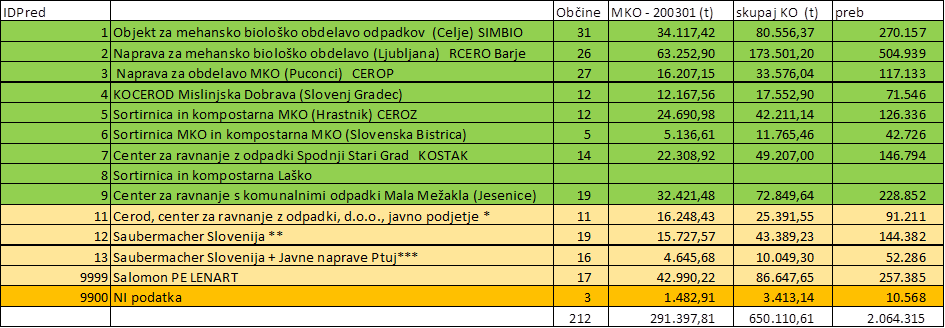 * objekt še ni zgrajen**  obdelava v objektu Sp. Porčič Lenart***  obdelava v objektu CERO GAJKE**** občina Laško kot lokacijpo obdelave navaja SIMBIO CeljeTabela 2 prikazuje razporeditev obdelave odpadkov glede na odgovore iz predhodno omenjene ankete.Ministrstvo ugotavlja, da določbe Zakona o varstvu okolja (ZVO-1; 149. člen) in določbe Zakona o gospodarskih javnih službah ter Zakon o lokalni samoupravi niso zadostna podlaga za optimalno izvajanje obveznih gospodarskih javnih služb ravnanja z odpadki, zlasti v pogledu razporejanja odpadkov v zgrajene centre za ravnanje z odpadki, saj gre za obvezno občinsko gospodarsko javno službo, ki jo občine urejajo samostojno. Zato je ministrstvo pripravilo strokovne podlage za spremembo ZVO-1 v delu, ki ureja obvezne gospodarske javne službe varstva okolja. Prva faza zajema ustavnopravne kriterije za določitev javnih služb varstva okolja ter za določitev razmerij med državo in občino z osnutkom členov.Na osnovi tega je v predlogu novega Zakona o varstvu okolja (ZVO-2) v 253. členu predlagana spremenjena ureditev lokalnih javnih služb varstva okolja. Javna obravnava predloga ZVO-2 se je zaključila 11. 9. 2017. Ministrstvo je v času javne obravnave prejelo vrsto zahtev za njeno podaljšanje in številne pripombe ter predloge na zakonsko besedilo. Ministrstvo vse prejete predloge in pripombe preučuje in pripravlja nov osnutek prenovljenega zakona, ki ga bo poslalo v ponovno javno obravnavo.Podrobneje so aktivnosti popravljalnih ukrepov predstavljene v tabeli 3.Tabela 3: Aktivnosti, rok izvedbe aktivnosti in odgovorne osebe za izvedbo ukrepaIz navedenega sledi, da se aktivnosti, predvidene s popravljalnimi ukrepi s področju stalnih nalog izvajajo, s področja priprave predpisov pa so z izjemo Zakona o varstvu okolja (ZVO-2), ki je v fazi pregledovanja prispelih pripomb iz javne obravnave, izvedene.Številka: 006-5/2012Številka: 006-5/2012Ljubljana, 26.10. 2017Ljubljana, 26.10. 2017EVA EVA GENERALNI SEKRETARIAT VLADE REPUBLIKE SLOVENIJEGp.gs@gov.siGENERALNI SEKRETARIAT VLADE REPUBLIKE SLOVENIJEGp.gs@gov.siZADEVA:	Poročilo o napredku glede izvedenih aktivnostih po posameznih ukrepih v zvezi s pozivom Računskega sodišča Republike Slovenije za odpravo nesmotrnosti na Ministrstvu za okolje in prostor pri ravnanju s komunalnimi odpadki – predlog za obravnavoZADEVA:	Poročilo o napredku glede izvedenih aktivnostih po posameznih ukrepih v zvezi s pozivom Računskega sodišča Republike Slovenije za odpravo nesmotrnosti na Ministrstvu za okolje in prostor pri ravnanju s komunalnimi odpadki – predlog za obravnavoZADEVA:	Poročilo o napredku glede izvedenih aktivnostih po posameznih ukrepih v zvezi s pozivom Računskega sodišča Republike Slovenije za odpravo nesmotrnosti na Ministrstvu za okolje in prostor pri ravnanju s komunalnimi odpadki – predlog za obravnavoZADEVA:	Poročilo o napredku glede izvedenih aktivnostih po posameznih ukrepih v zvezi s pozivom Računskega sodišča Republike Slovenije za odpravo nesmotrnosti na Ministrstvu za okolje in prostor pri ravnanju s komunalnimi odpadki – predlog za obravnavo1. Predlog sklepov vlade:1. Predlog sklepov vlade:1. Predlog sklepov vlade:1. Predlog sklepov vlade:Na podlagi šestega odstavka 21. člena Zakona o Vladi Republike Slovenije (Uradni list RS, št. 24/05 – uradno prečiščeno besedilo, 109/08, in 38/10 – ZUKN, 8/12, 21/13, 47/13 – ZDU-1G in 65/14) je Vlada Republike Slovenije na XX. redni seji dne XXXXXX pod točko XX sprejela naslednji sklep: Vlada Republike Slovenije se je seznanila s poročilom o napredku glede izvedenih aktivnostih po posameznih ukrepih v zvezi s pozivom Računskega sodišča Republike Slovenije za odpravo nesmotrnosti na Ministrstvu za okolje in prostor pri ravnanju s komunalnimi odpadki.							Mag. LILIJANA KOZLOVIČ                                                                                          GENERALNA SEKRETARKAPrejmejo:Ministrstvo za okolje in prostor, Direktorat za okolje, Sektor za odpadkeAgencija RS za okoljeInšpektorat RS za okolje in prostorSlužba Vlade RS za zakonodajoNa podlagi šestega odstavka 21. člena Zakona o Vladi Republike Slovenije (Uradni list RS, št. 24/05 – uradno prečiščeno besedilo, 109/08, in 38/10 – ZUKN, 8/12, 21/13, 47/13 – ZDU-1G in 65/14) je Vlada Republike Slovenije na XX. redni seji dne XXXXXX pod točko XX sprejela naslednji sklep: Vlada Republike Slovenije se je seznanila s poročilom o napredku glede izvedenih aktivnostih po posameznih ukrepih v zvezi s pozivom Računskega sodišča Republike Slovenije za odpravo nesmotrnosti na Ministrstvu za okolje in prostor pri ravnanju s komunalnimi odpadki.							Mag. LILIJANA KOZLOVIČ                                                                                          GENERALNA SEKRETARKAPrejmejo:Ministrstvo za okolje in prostor, Direktorat za okolje, Sektor za odpadkeAgencija RS za okoljeInšpektorat RS za okolje in prostorSlužba Vlade RS za zakonodajoNa podlagi šestega odstavka 21. člena Zakona o Vladi Republike Slovenije (Uradni list RS, št. 24/05 – uradno prečiščeno besedilo, 109/08, in 38/10 – ZUKN, 8/12, 21/13, 47/13 – ZDU-1G in 65/14) je Vlada Republike Slovenije na XX. redni seji dne XXXXXX pod točko XX sprejela naslednji sklep: Vlada Republike Slovenije se je seznanila s poročilom o napredku glede izvedenih aktivnostih po posameznih ukrepih v zvezi s pozivom Računskega sodišča Republike Slovenije za odpravo nesmotrnosti na Ministrstvu za okolje in prostor pri ravnanju s komunalnimi odpadki.							Mag. LILIJANA KOZLOVIČ                                                                                          GENERALNA SEKRETARKAPrejmejo:Ministrstvo za okolje in prostor, Direktorat za okolje, Sektor za odpadkeAgencija RS za okoljeInšpektorat RS za okolje in prostorSlužba Vlade RS za zakonodajoNa podlagi šestega odstavka 21. člena Zakona o Vladi Republike Slovenije (Uradni list RS, št. 24/05 – uradno prečiščeno besedilo, 109/08, in 38/10 – ZUKN, 8/12, 21/13, 47/13 – ZDU-1G in 65/14) je Vlada Republike Slovenije na XX. redni seji dne XXXXXX pod točko XX sprejela naslednji sklep: Vlada Republike Slovenije se je seznanila s poročilom o napredku glede izvedenih aktivnostih po posameznih ukrepih v zvezi s pozivom Računskega sodišča Republike Slovenije za odpravo nesmotrnosti na Ministrstvu za okolje in prostor pri ravnanju s komunalnimi odpadki.							Mag. LILIJANA KOZLOVIČ                                                                                          GENERALNA SEKRETARKAPrejmejo:Ministrstvo za okolje in prostor, Direktorat za okolje, Sektor za odpadkeAgencija RS za okoljeInšpektorat RS za okolje in prostorSlužba Vlade RS za zakonodajo2. Predlog za obravnavo predloga zakona po nujnem ali skrajšanem postopku v državnem zboru z obrazložitvijo razlogov:. 2. Predlog za obravnavo predloga zakona po nujnem ali skrajšanem postopku v državnem zboru z obrazložitvijo razlogov:. 2. Predlog za obravnavo predloga zakona po nujnem ali skrajšanem postopku v državnem zboru z obrazložitvijo razlogov:. 2. Predlog za obravnavo predloga zakona po nujnem ali skrajšanem postopku v državnem zboru z obrazložitvijo razlogov:. ////3.a Osebe, odgovorne za strokovno pripravo in usklajenost gradiva:3.a Osebe, odgovorne za strokovno pripravo in usklajenost gradiva:3.a Osebe, odgovorne za strokovno pripravo in usklajenost gradiva:3.a Osebe, odgovorne za strokovno pripravo in usklajenost gradiva:Irena Majcen, ministrica Lidija Stebernak, državna sekretarkamag. Tanja Bolte, generalna direktorica Direktorata za okoljemag. Jana Miklavčič, vodja Sektorja za odpadkeJoško Knez, direktor Agencije RS za okoljeDragica Hržica, glavna inšpektorica, Inšpektorat RS za okolje in prostorIrena Majcen, ministrica Lidija Stebernak, državna sekretarkamag. Tanja Bolte, generalna direktorica Direktorata za okoljemag. Jana Miklavčič, vodja Sektorja za odpadkeJoško Knez, direktor Agencije RS za okoljeDragica Hržica, glavna inšpektorica, Inšpektorat RS za okolje in prostorIrena Majcen, ministrica Lidija Stebernak, državna sekretarkamag. Tanja Bolte, generalna direktorica Direktorata za okoljemag. Jana Miklavčič, vodja Sektorja za odpadkeJoško Knez, direktor Agencije RS za okoljeDragica Hržica, glavna inšpektorica, Inšpektorat RS za okolje in prostorIrena Majcen, ministrica Lidija Stebernak, državna sekretarkamag. Tanja Bolte, generalna direktorica Direktorata za okoljemag. Jana Miklavčič, vodja Sektorja za odpadkeJoško Knez, direktor Agencije RS za okoljeDragica Hržica, glavna inšpektorica, Inšpektorat RS za okolje in prostor3.b Zunanji strokovnjaki, ki so sodelovali pri pripravi dela ali celotnega gradiva:3.b Zunanji strokovnjaki, ki so sodelovali pri pripravi dela ali celotnega gradiva:3.b Zunanji strokovnjaki, ki so sodelovali pri pripravi dela ali celotnega gradiva:3.b Zunanji strokovnjaki, ki so sodelovali pri pripravi dela ali celotnega gradiva:////4. Predstavniki vlade, ki bodo sodelovali pri delu državnega zbora:4. Predstavniki vlade, ki bodo sodelovali pri delu državnega zbora:4. Predstavniki vlade, ki bodo sodelovali pri delu državnega zbora:4. Predstavniki vlade, ki bodo sodelovali pri delu državnega zbora:////5. Kratek povzetek gradiva: Gradivo vsebuje poročilo o napredku glede izvedenih aktivnostih po posameznih ukrepih v zvezi s pozivom Računskega sodišča Republike Slovenije za odpravo nesmotrnosti na Ministrstvu za okolje in prostor pri ravnanju s komunalnimi odpadki. 5. Kratek povzetek gradiva: Gradivo vsebuje poročilo o napredku glede izvedenih aktivnostih po posameznih ukrepih v zvezi s pozivom Računskega sodišča Republike Slovenije za odpravo nesmotrnosti na Ministrstvu za okolje in prostor pri ravnanju s komunalnimi odpadki. 5. Kratek povzetek gradiva: Gradivo vsebuje poročilo o napredku glede izvedenih aktivnostih po posameznih ukrepih v zvezi s pozivom Računskega sodišča Republike Slovenije za odpravo nesmotrnosti na Ministrstvu za okolje in prostor pri ravnanju s komunalnimi odpadki. 5. Kratek povzetek gradiva: Gradivo vsebuje poročilo o napredku glede izvedenih aktivnostih po posameznih ukrepih v zvezi s pozivom Računskega sodišča Republike Slovenije za odpravo nesmotrnosti na Ministrstvu za okolje in prostor pri ravnanju s komunalnimi odpadki. ////6. Presoja posledic za:6. Presoja posledic za:6. Presoja posledic za:6. Presoja posledic za:a)javnofinančna sredstva nad 40.000 EUR v tekočem in naslednjih treh letihjavnofinančna sredstva nad 40.000 EUR v tekočem in naslednjih treh letihDA/NEb)usklajenost slovenskega pravnega reda s pravnim redom Evropske unijeusklajenost slovenskega pravnega reda s pravnim redom Evropske unijeDA/NEc)administrativne poslediceadministrativne poslediceDA/NEč)gospodarstvo, zlasti mala in srednja podjetja ter konkurenčnost podjetijgospodarstvo, zlasti mala in srednja podjetja ter konkurenčnost podjetijDA/NEd)okolje, vključno s prostorskimi in varstvenimi vidikiokolje, vključno s prostorskimi in varstvenimi vidikiDA/NEe)socialno področjesocialno področjeDA/NEf)dokumente razvojnega načrtovanja:nacionalne dokumente razvojnega načrtovanjarazvojne politike na ravni programov po strukturi razvojne klasifikacije programskega proračunarazvojne dokumente Evropske unije in mednarodnih organizacijdokumente razvojnega načrtovanja:nacionalne dokumente razvojnega načrtovanjarazvojne politike na ravni programov po strukturi razvojne klasifikacije programskega proračunarazvojne dokumente Evropske unije in mednarodnih organizacijDA/NE7.a Predstavitev ocene finančnih posledic nad 40.000 EUR:(Samo če izberete DA pod točko 6.a.)7.a Predstavitev ocene finančnih posledic nad 40.000 EUR:(Samo če izberete DA pod točko 6.a.)7.a Predstavitev ocene finančnih posledic nad 40.000 EUR:(Samo če izberete DA pod točko 6.a.)7.a Predstavitev ocene finančnih posledic nad 40.000 EUR:(Samo če izberete DA pod točko 6.a.)I. Ocena finančnih posledic, ki niso načrtovane v sprejetem proračunuI. Ocena finančnih posledic, ki niso načrtovane v sprejetem proračunuI. Ocena finančnih posledic, ki niso načrtovane v sprejetem proračunuI. Ocena finančnih posledic, ki niso načrtovane v sprejetem proračunuI. Ocena finančnih posledic, ki niso načrtovane v sprejetem proračunuI. Ocena finančnih posledic, ki niso načrtovane v sprejetem proračunuI. Ocena finančnih posledic, ki niso načrtovane v sprejetem proračunuI. Ocena finančnih posledic, ki niso načrtovane v sprejetem proračunuI. Ocena finančnih posledic, ki niso načrtovane v sprejetem proračunuI. Ocena finančnih posledic, ki niso načrtovane v sprejetem proračunuTekoče leto (t)Tekoče leto (t)t + 1t + 2t + 2t + 2t + 3Predvideno povečanje (+) ali zmanjšanje (–) prihodkov državnega proračuna Predvideno povečanje (+) ali zmanjšanje (–) prihodkov državnega proračuna Predvideno povečanje (+) ali zmanjšanje (–) prihodkov državnega proračuna Predvideno povečanje (+) ali zmanjšanje (–) prihodkov občinskih proračunov Predvideno povečanje (+) ali zmanjšanje (–) prihodkov občinskih proračunov Predvideno povečanje (+) ali zmanjšanje (–) prihodkov občinskih proračunov Predvideno povečanje (+) ali zmanjšanje (–) odhodkov državnega proračuna Predvideno povečanje (+) ali zmanjšanje (–) odhodkov državnega proračuna Predvideno povečanje (+) ali zmanjšanje (–) odhodkov državnega proračuna Predvideno povečanje (+) ali zmanjšanje (–) odhodkov občinskih proračunovPredvideno povečanje (+) ali zmanjšanje (–) odhodkov občinskih proračunovPredvideno povečanje (+) ali zmanjšanje (–) odhodkov občinskih proračunovPredvideno povečanje (+) ali zmanjšanje (–) obveznosti za druga javnofinančna sredstvaPredvideno povečanje (+) ali zmanjšanje (–) obveznosti za druga javnofinančna sredstvaPredvideno povečanje (+) ali zmanjšanje (–) obveznosti za druga javnofinančna sredstvaII. Finančne posledice za državni proračunII. Finančne posledice za državni proračunII. Finančne posledice za državni proračunII. Finančne posledice za državni proračunII. Finančne posledice za državni proračunII. Finančne posledice za državni proračunII. Finančne posledice za državni proračunII. Finančne posledice za državni proračunII. Finančne posledice za državni proračunII. Finančne posledice za državni proračunII.a Pravice porabe za izvedbo predlaganih rešitev so zagotovljene:II.a Pravice porabe za izvedbo predlaganih rešitev so zagotovljene:II.a Pravice porabe za izvedbo predlaganih rešitev so zagotovljene:II.a Pravice porabe za izvedbo predlaganih rešitev so zagotovljene:II.a Pravice porabe za izvedbo predlaganih rešitev so zagotovljene:II.a Pravice porabe za izvedbo predlaganih rešitev so zagotovljene:II.a Pravice porabe za izvedbo predlaganih rešitev so zagotovljene:II.a Pravice porabe za izvedbo predlaganih rešitev so zagotovljene:II.a Pravice porabe za izvedbo predlaganih rešitev so zagotovljene:II.a Pravice porabe za izvedbo predlaganih rešitev so zagotovljene:Ime proračunskega uporabnika Ime proračunskega uporabnika Šifra in naziv ukrepa, projektaŠifra in naziv ukrepa, projektaŠifra in naziv proračunske postavkeŠifra in naziv proračunske postavkeZnesek za tekoče leto (t)Znesek za tekoče leto (t)Znesek za tekoče leto (t)Znesek za t + 1SKUPAJSKUPAJSKUPAJSKUPAJSKUPAJSKUPAJII.b Manjkajoče pravice porabe bodo zagotovljene s prerazporeditvijo:II.b Manjkajoče pravice porabe bodo zagotovljene s prerazporeditvijo:II.b Manjkajoče pravice porabe bodo zagotovljene s prerazporeditvijo:II.b Manjkajoče pravice porabe bodo zagotovljene s prerazporeditvijo:II.b Manjkajoče pravice porabe bodo zagotovljene s prerazporeditvijo:II.b Manjkajoče pravice porabe bodo zagotovljene s prerazporeditvijo:II.b Manjkajoče pravice porabe bodo zagotovljene s prerazporeditvijo:II.b Manjkajoče pravice porabe bodo zagotovljene s prerazporeditvijo:II.b Manjkajoče pravice porabe bodo zagotovljene s prerazporeditvijo:II.b Manjkajoče pravice porabe bodo zagotovljene s prerazporeditvijo:Ime proračunskega uporabnika Ime proračunskega uporabnika Šifra in naziv ukrepa, projektaŠifra in naziv ukrepa, projektaŠifra in naziv proračunske postavke Šifra in naziv proračunske postavke Znesek za tekoče leto (t)Znesek za tekoče leto (t)Znesek za tekoče leto (t)Znesek za t + 1 SKUPAJSKUPAJSKUPAJSKUPAJSKUPAJSKUPAJII.c Načrtovana nadomestitev zmanjšanih prihodkov in povečanih odhodkov proračuna:II.c Načrtovana nadomestitev zmanjšanih prihodkov in povečanih odhodkov proračuna:II.c Načrtovana nadomestitev zmanjšanih prihodkov in povečanih odhodkov proračuna:II.c Načrtovana nadomestitev zmanjšanih prihodkov in povečanih odhodkov proračuna:II.c Načrtovana nadomestitev zmanjšanih prihodkov in povečanih odhodkov proračuna:II.c Načrtovana nadomestitev zmanjšanih prihodkov in povečanih odhodkov proračuna:II.c Načrtovana nadomestitev zmanjšanih prihodkov in povečanih odhodkov proračuna:II.c Načrtovana nadomestitev zmanjšanih prihodkov in povečanih odhodkov proračuna:II.c Načrtovana nadomestitev zmanjšanih prihodkov in povečanih odhodkov proračuna:II.c Načrtovana nadomestitev zmanjšanih prihodkov in povečanih odhodkov proračuna:Novi prihodkiNovi prihodkiNovi prihodkiNovi prihodkiZnesek za tekoče leto (t)Znesek za tekoče leto (t)Znesek za tekoče leto (t)Znesek za t + 1Znesek za t + 1Znesek za t + 1SKUPAJSKUPAJSKUPAJSKUPAJOBRAZLOŽITEV:Ocena finančnih posledic, ki niso načrtovane v sprejetem proračunuV zvezi s predlaganim vladnim gradivom se navedejo predvidene spremembe (povečanje, zmanjšanje):prihodkov državnega proračuna in občinskih proračunov,odhodkov državnega proračuna, ki niso načrtovani na ukrepih oziroma projektih sprejetih proračunov,obveznosti za druga javnofinančna sredstva (drugi viri), ki niso načrtovana na ukrepih oziroma projektih sprejetih proračunov.Finančne posledice za državni proračunPrikazane morajo biti finančne posledice za državni proračun, ki so na proračunskih postavkah načrtovane v dinamiki projektov oziroma ukrepov:II.a Pravice porabe za izvedbo predlaganih rešitev so zagotovljene:Navedejo se proračunski uporabnik, ki financira projekt oziroma ukrep; projekt oziroma ukrep, s katerim se bodo dosegli cilji vladnega gradiva, in proračunske postavke (kot proračunski vir financiranja), na katerih so v celoti ali delno zagotovljene pravice porabe (v tem primeru je nujna povezava s točko II.b). Pri uvrstitvi novega projekta oziroma ukrepa v načrt razvojnih programov se navedejo:proračunski uporabnik, ki bo financiral novi projekt oziroma ukrep,projekt oziroma ukrep, s katerim se bodo dosegli cilji vladnega gradiva, in proračunske postavke.Za zagotovitev pravic porabe na proračunskih postavkah, s katerih se bo financiral novi projekt oziroma ukrep, je treba izpolniti tudi točko II.b, saj je za novi projekt oziroma ukrep mogoče zagotoviti pravice porabe le s prerazporeditvijo s proračunskih postavk, s katerih se financirajo že sprejeti oziroma veljavni projekti in ukrepi.II.b Manjkajoče pravice porabe bodo zagotovljene s prerazporeditvijo:Navedejo se proračunski uporabniki, sprejeti (veljavni) ukrepi oziroma projekti, ki jih proračunski uporabnik izvaja, in proračunske postavke tega proračunskega uporabnika, ki so v dinamiki teh projektov oziroma ukrepov ter s katerih se bodo s prerazporeditvijo zagotovile pravice porabe za dodatne aktivnosti pri obstoječih projektih oziroma ukrepih ali novih projektih oziroma ukrepih, navedenih v točki II.a.II.c Načrtovana nadomestitev zmanjšanih prihodkov in povečanih odhodkov proračuna:Če se povečani odhodki (pravice porabe) ne bodo zagotovili tako, kot je določeno v točkah II.a in II.b, je povečanje odhodkov in izdatkov proračuna mogoče na podlagi zakona, ki ureja izvrševanje državnega proračuna (npr. priliv namenskih sredstev EU). Ukrepanje ob zmanjšanju prihodkov in prejemkov proračuna je določeno z zakonom, ki ureja javne finance, in zakonom, ki ureja izvrševanje državnega proračuna.OBRAZLOŽITEV:Ocena finančnih posledic, ki niso načrtovane v sprejetem proračunuV zvezi s predlaganim vladnim gradivom se navedejo predvidene spremembe (povečanje, zmanjšanje):prihodkov državnega proračuna in občinskih proračunov,odhodkov državnega proračuna, ki niso načrtovani na ukrepih oziroma projektih sprejetih proračunov,obveznosti za druga javnofinančna sredstva (drugi viri), ki niso načrtovana na ukrepih oziroma projektih sprejetih proračunov.Finančne posledice za državni proračunPrikazane morajo biti finančne posledice za državni proračun, ki so na proračunskih postavkah načrtovane v dinamiki projektov oziroma ukrepov:II.a Pravice porabe za izvedbo predlaganih rešitev so zagotovljene:Navedejo se proračunski uporabnik, ki financira projekt oziroma ukrep; projekt oziroma ukrep, s katerim se bodo dosegli cilji vladnega gradiva, in proračunske postavke (kot proračunski vir financiranja), na katerih so v celoti ali delno zagotovljene pravice porabe (v tem primeru je nujna povezava s točko II.b). Pri uvrstitvi novega projekta oziroma ukrepa v načrt razvojnih programov se navedejo:proračunski uporabnik, ki bo financiral novi projekt oziroma ukrep,projekt oziroma ukrep, s katerim se bodo dosegli cilji vladnega gradiva, in proračunske postavke.Za zagotovitev pravic porabe na proračunskih postavkah, s katerih se bo financiral novi projekt oziroma ukrep, je treba izpolniti tudi točko II.b, saj je za novi projekt oziroma ukrep mogoče zagotoviti pravice porabe le s prerazporeditvijo s proračunskih postavk, s katerih se financirajo že sprejeti oziroma veljavni projekti in ukrepi.II.b Manjkajoče pravice porabe bodo zagotovljene s prerazporeditvijo:Navedejo se proračunski uporabniki, sprejeti (veljavni) ukrepi oziroma projekti, ki jih proračunski uporabnik izvaja, in proračunske postavke tega proračunskega uporabnika, ki so v dinamiki teh projektov oziroma ukrepov ter s katerih se bodo s prerazporeditvijo zagotovile pravice porabe za dodatne aktivnosti pri obstoječih projektih oziroma ukrepih ali novih projektih oziroma ukrepih, navedenih v točki II.a.II.c Načrtovana nadomestitev zmanjšanih prihodkov in povečanih odhodkov proračuna:Če se povečani odhodki (pravice porabe) ne bodo zagotovili tako, kot je določeno v točkah II.a in II.b, je povečanje odhodkov in izdatkov proračuna mogoče na podlagi zakona, ki ureja izvrševanje državnega proračuna (npr. priliv namenskih sredstev EU). Ukrepanje ob zmanjšanju prihodkov in prejemkov proračuna je določeno z zakonom, ki ureja javne finance, in zakonom, ki ureja izvrševanje državnega proračuna.OBRAZLOŽITEV:Ocena finančnih posledic, ki niso načrtovane v sprejetem proračunuV zvezi s predlaganim vladnim gradivom se navedejo predvidene spremembe (povečanje, zmanjšanje):prihodkov državnega proračuna in občinskih proračunov,odhodkov državnega proračuna, ki niso načrtovani na ukrepih oziroma projektih sprejetih proračunov,obveznosti za druga javnofinančna sredstva (drugi viri), ki niso načrtovana na ukrepih oziroma projektih sprejetih proračunov.Finančne posledice za državni proračunPrikazane morajo biti finančne posledice za državni proračun, ki so na proračunskih postavkah načrtovane v dinamiki projektov oziroma ukrepov:II.a Pravice porabe za izvedbo predlaganih rešitev so zagotovljene:Navedejo se proračunski uporabnik, ki financira projekt oziroma ukrep; projekt oziroma ukrep, s katerim se bodo dosegli cilji vladnega gradiva, in proračunske postavke (kot proračunski vir financiranja), na katerih so v celoti ali delno zagotovljene pravice porabe (v tem primeru je nujna povezava s točko II.b). Pri uvrstitvi novega projekta oziroma ukrepa v načrt razvojnih programov se navedejo:proračunski uporabnik, ki bo financiral novi projekt oziroma ukrep,projekt oziroma ukrep, s katerim se bodo dosegli cilji vladnega gradiva, in proračunske postavke.Za zagotovitev pravic porabe na proračunskih postavkah, s katerih se bo financiral novi projekt oziroma ukrep, je treba izpolniti tudi točko II.b, saj je za novi projekt oziroma ukrep mogoče zagotoviti pravice porabe le s prerazporeditvijo s proračunskih postavk, s katerih se financirajo že sprejeti oziroma veljavni projekti in ukrepi.II.b Manjkajoče pravice porabe bodo zagotovljene s prerazporeditvijo:Navedejo se proračunski uporabniki, sprejeti (veljavni) ukrepi oziroma projekti, ki jih proračunski uporabnik izvaja, in proračunske postavke tega proračunskega uporabnika, ki so v dinamiki teh projektov oziroma ukrepov ter s katerih se bodo s prerazporeditvijo zagotovile pravice porabe za dodatne aktivnosti pri obstoječih projektih oziroma ukrepih ali novih projektih oziroma ukrepih, navedenih v točki II.a.II.c Načrtovana nadomestitev zmanjšanih prihodkov in povečanih odhodkov proračuna:Če se povečani odhodki (pravice porabe) ne bodo zagotovili tako, kot je določeno v točkah II.a in II.b, je povečanje odhodkov in izdatkov proračuna mogoče na podlagi zakona, ki ureja izvrševanje državnega proračuna (npr. priliv namenskih sredstev EU). Ukrepanje ob zmanjšanju prihodkov in prejemkov proračuna je določeno z zakonom, ki ureja javne finance, in zakonom, ki ureja izvrševanje državnega proračuna.OBRAZLOŽITEV:Ocena finančnih posledic, ki niso načrtovane v sprejetem proračunuV zvezi s predlaganim vladnim gradivom se navedejo predvidene spremembe (povečanje, zmanjšanje):prihodkov državnega proračuna in občinskih proračunov,odhodkov državnega proračuna, ki niso načrtovani na ukrepih oziroma projektih sprejetih proračunov,obveznosti za druga javnofinančna sredstva (drugi viri), ki niso načrtovana na ukrepih oziroma projektih sprejetih proračunov.Finančne posledice za državni proračunPrikazane morajo biti finančne posledice za državni proračun, ki so na proračunskih postavkah načrtovane v dinamiki projektov oziroma ukrepov:II.a Pravice porabe za izvedbo predlaganih rešitev so zagotovljene:Navedejo se proračunski uporabnik, ki financira projekt oziroma ukrep; projekt oziroma ukrep, s katerim se bodo dosegli cilji vladnega gradiva, in proračunske postavke (kot proračunski vir financiranja), na katerih so v celoti ali delno zagotovljene pravice porabe (v tem primeru je nujna povezava s točko II.b). Pri uvrstitvi novega projekta oziroma ukrepa v načrt razvojnih programov se navedejo:proračunski uporabnik, ki bo financiral novi projekt oziroma ukrep,projekt oziroma ukrep, s katerim se bodo dosegli cilji vladnega gradiva, in proračunske postavke.Za zagotovitev pravic porabe na proračunskih postavkah, s katerih se bo financiral novi projekt oziroma ukrep, je treba izpolniti tudi točko II.b, saj je za novi projekt oziroma ukrep mogoče zagotoviti pravice porabe le s prerazporeditvijo s proračunskih postavk, s katerih se financirajo že sprejeti oziroma veljavni projekti in ukrepi.II.b Manjkajoče pravice porabe bodo zagotovljene s prerazporeditvijo:Navedejo se proračunski uporabniki, sprejeti (veljavni) ukrepi oziroma projekti, ki jih proračunski uporabnik izvaja, in proračunske postavke tega proračunskega uporabnika, ki so v dinamiki teh projektov oziroma ukrepov ter s katerih se bodo s prerazporeditvijo zagotovile pravice porabe za dodatne aktivnosti pri obstoječih projektih oziroma ukrepih ali novih projektih oziroma ukrepih, navedenih v točki II.a.II.c Načrtovana nadomestitev zmanjšanih prihodkov in povečanih odhodkov proračuna:Če se povečani odhodki (pravice porabe) ne bodo zagotovili tako, kot je določeno v točkah II.a in II.b, je povečanje odhodkov in izdatkov proračuna mogoče na podlagi zakona, ki ureja izvrševanje državnega proračuna (npr. priliv namenskih sredstev EU). Ukrepanje ob zmanjšanju prihodkov in prejemkov proračuna je določeno z zakonom, ki ureja javne finance, in zakonom, ki ureja izvrševanje državnega proračuna.OBRAZLOŽITEV:Ocena finančnih posledic, ki niso načrtovane v sprejetem proračunuV zvezi s predlaganim vladnim gradivom se navedejo predvidene spremembe (povečanje, zmanjšanje):prihodkov državnega proračuna in občinskih proračunov,odhodkov državnega proračuna, ki niso načrtovani na ukrepih oziroma projektih sprejetih proračunov,obveznosti za druga javnofinančna sredstva (drugi viri), ki niso načrtovana na ukrepih oziroma projektih sprejetih proračunov.Finančne posledice za državni proračunPrikazane morajo biti finančne posledice za državni proračun, ki so na proračunskih postavkah načrtovane v dinamiki projektov oziroma ukrepov:II.a Pravice porabe za izvedbo predlaganih rešitev so zagotovljene:Navedejo se proračunski uporabnik, ki financira projekt oziroma ukrep; projekt oziroma ukrep, s katerim se bodo dosegli cilji vladnega gradiva, in proračunske postavke (kot proračunski vir financiranja), na katerih so v celoti ali delno zagotovljene pravice porabe (v tem primeru je nujna povezava s točko II.b). Pri uvrstitvi novega projekta oziroma ukrepa v načrt razvojnih programov se navedejo:proračunski uporabnik, ki bo financiral novi projekt oziroma ukrep,projekt oziroma ukrep, s katerim se bodo dosegli cilji vladnega gradiva, in proračunske postavke.Za zagotovitev pravic porabe na proračunskih postavkah, s katerih se bo financiral novi projekt oziroma ukrep, je treba izpolniti tudi točko II.b, saj je za novi projekt oziroma ukrep mogoče zagotoviti pravice porabe le s prerazporeditvijo s proračunskih postavk, s katerih se financirajo že sprejeti oziroma veljavni projekti in ukrepi.II.b Manjkajoče pravice porabe bodo zagotovljene s prerazporeditvijo:Navedejo se proračunski uporabniki, sprejeti (veljavni) ukrepi oziroma projekti, ki jih proračunski uporabnik izvaja, in proračunske postavke tega proračunskega uporabnika, ki so v dinamiki teh projektov oziroma ukrepov ter s katerih se bodo s prerazporeditvijo zagotovile pravice porabe za dodatne aktivnosti pri obstoječih projektih oziroma ukrepih ali novih projektih oziroma ukrepih, navedenih v točki II.a.II.c Načrtovana nadomestitev zmanjšanih prihodkov in povečanih odhodkov proračuna:Če se povečani odhodki (pravice porabe) ne bodo zagotovili tako, kot je določeno v točkah II.a in II.b, je povečanje odhodkov in izdatkov proračuna mogoče na podlagi zakona, ki ureja izvrševanje državnega proračuna (npr. priliv namenskih sredstev EU). Ukrepanje ob zmanjšanju prihodkov in prejemkov proračuna je določeno z zakonom, ki ureja javne finance, in zakonom, ki ureja izvrševanje državnega proračuna.OBRAZLOŽITEV:Ocena finančnih posledic, ki niso načrtovane v sprejetem proračunuV zvezi s predlaganim vladnim gradivom se navedejo predvidene spremembe (povečanje, zmanjšanje):prihodkov državnega proračuna in občinskih proračunov,odhodkov državnega proračuna, ki niso načrtovani na ukrepih oziroma projektih sprejetih proračunov,obveznosti za druga javnofinančna sredstva (drugi viri), ki niso načrtovana na ukrepih oziroma projektih sprejetih proračunov.Finančne posledice za državni proračunPrikazane morajo biti finančne posledice za državni proračun, ki so na proračunskih postavkah načrtovane v dinamiki projektov oziroma ukrepov:II.a Pravice porabe za izvedbo predlaganih rešitev so zagotovljene:Navedejo se proračunski uporabnik, ki financira projekt oziroma ukrep; projekt oziroma ukrep, s katerim se bodo dosegli cilji vladnega gradiva, in proračunske postavke (kot proračunski vir financiranja), na katerih so v celoti ali delno zagotovljene pravice porabe (v tem primeru je nujna povezava s točko II.b). Pri uvrstitvi novega projekta oziroma ukrepa v načrt razvojnih programov se navedejo:proračunski uporabnik, ki bo financiral novi projekt oziroma ukrep,projekt oziroma ukrep, s katerim se bodo dosegli cilji vladnega gradiva, in proračunske postavke.Za zagotovitev pravic porabe na proračunskih postavkah, s katerih se bo financiral novi projekt oziroma ukrep, je treba izpolniti tudi točko II.b, saj je za novi projekt oziroma ukrep mogoče zagotoviti pravice porabe le s prerazporeditvijo s proračunskih postavk, s katerih se financirajo že sprejeti oziroma veljavni projekti in ukrepi.II.b Manjkajoče pravice porabe bodo zagotovljene s prerazporeditvijo:Navedejo se proračunski uporabniki, sprejeti (veljavni) ukrepi oziroma projekti, ki jih proračunski uporabnik izvaja, in proračunske postavke tega proračunskega uporabnika, ki so v dinamiki teh projektov oziroma ukrepov ter s katerih se bodo s prerazporeditvijo zagotovile pravice porabe za dodatne aktivnosti pri obstoječih projektih oziroma ukrepih ali novih projektih oziroma ukrepih, navedenih v točki II.a.II.c Načrtovana nadomestitev zmanjšanih prihodkov in povečanih odhodkov proračuna:Če se povečani odhodki (pravice porabe) ne bodo zagotovili tako, kot je določeno v točkah II.a in II.b, je povečanje odhodkov in izdatkov proračuna mogoče na podlagi zakona, ki ureja izvrševanje državnega proračuna (npr. priliv namenskih sredstev EU). Ukrepanje ob zmanjšanju prihodkov in prejemkov proračuna je določeno z zakonom, ki ureja javne finance, in zakonom, ki ureja izvrševanje državnega proračuna.OBRAZLOŽITEV:Ocena finančnih posledic, ki niso načrtovane v sprejetem proračunuV zvezi s predlaganim vladnim gradivom se navedejo predvidene spremembe (povečanje, zmanjšanje):prihodkov državnega proračuna in občinskih proračunov,odhodkov državnega proračuna, ki niso načrtovani na ukrepih oziroma projektih sprejetih proračunov,obveznosti za druga javnofinančna sredstva (drugi viri), ki niso načrtovana na ukrepih oziroma projektih sprejetih proračunov.Finančne posledice za državni proračunPrikazane morajo biti finančne posledice za državni proračun, ki so na proračunskih postavkah načrtovane v dinamiki projektov oziroma ukrepov:II.a Pravice porabe za izvedbo predlaganih rešitev so zagotovljene:Navedejo se proračunski uporabnik, ki financira projekt oziroma ukrep; projekt oziroma ukrep, s katerim se bodo dosegli cilji vladnega gradiva, in proračunske postavke (kot proračunski vir financiranja), na katerih so v celoti ali delno zagotovljene pravice porabe (v tem primeru je nujna povezava s točko II.b). Pri uvrstitvi novega projekta oziroma ukrepa v načrt razvojnih programov se navedejo:proračunski uporabnik, ki bo financiral novi projekt oziroma ukrep,projekt oziroma ukrep, s katerim se bodo dosegli cilji vladnega gradiva, in proračunske postavke.Za zagotovitev pravic porabe na proračunskih postavkah, s katerih se bo financiral novi projekt oziroma ukrep, je treba izpolniti tudi točko II.b, saj je za novi projekt oziroma ukrep mogoče zagotoviti pravice porabe le s prerazporeditvijo s proračunskih postavk, s katerih se financirajo že sprejeti oziroma veljavni projekti in ukrepi.II.b Manjkajoče pravice porabe bodo zagotovljene s prerazporeditvijo:Navedejo se proračunski uporabniki, sprejeti (veljavni) ukrepi oziroma projekti, ki jih proračunski uporabnik izvaja, in proračunske postavke tega proračunskega uporabnika, ki so v dinamiki teh projektov oziroma ukrepov ter s katerih se bodo s prerazporeditvijo zagotovile pravice porabe za dodatne aktivnosti pri obstoječih projektih oziroma ukrepih ali novih projektih oziroma ukrepih, navedenih v točki II.a.II.c Načrtovana nadomestitev zmanjšanih prihodkov in povečanih odhodkov proračuna:Če se povečani odhodki (pravice porabe) ne bodo zagotovili tako, kot je določeno v točkah II.a in II.b, je povečanje odhodkov in izdatkov proračuna mogoče na podlagi zakona, ki ureja izvrševanje državnega proračuna (npr. priliv namenskih sredstev EU). Ukrepanje ob zmanjšanju prihodkov in prejemkov proračuna je določeno z zakonom, ki ureja javne finance, in zakonom, ki ureja izvrševanje državnega proračuna.OBRAZLOŽITEV:Ocena finančnih posledic, ki niso načrtovane v sprejetem proračunuV zvezi s predlaganim vladnim gradivom se navedejo predvidene spremembe (povečanje, zmanjšanje):prihodkov državnega proračuna in občinskih proračunov,odhodkov državnega proračuna, ki niso načrtovani na ukrepih oziroma projektih sprejetih proračunov,obveznosti za druga javnofinančna sredstva (drugi viri), ki niso načrtovana na ukrepih oziroma projektih sprejetih proračunov.Finančne posledice za državni proračunPrikazane morajo biti finančne posledice za državni proračun, ki so na proračunskih postavkah načrtovane v dinamiki projektov oziroma ukrepov:II.a Pravice porabe za izvedbo predlaganih rešitev so zagotovljene:Navedejo se proračunski uporabnik, ki financira projekt oziroma ukrep; projekt oziroma ukrep, s katerim se bodo dosegli cilji vladnega gradiva, in proračunske postavke (kot proračunski vir financiranja), na katerih so v celoti ali delno zagotovljene pravice porabe (v tem primeru je nujna povezava s točko II.b). Pri uvrstitvi novega projekta oziroma ukrepa v načrt razvojnih programov se navedejo:proračunski uporabnik, ki bo financiral novi projekt oziroma ukrep,projekt oziroma ukrep, s katerim se bodo dosegli cilji vladnega gradiva, in proračunske postavke.Za zagotovitev pravic porabe na proračunskih postavkah, s katerih se bo financiral novi projekt oziroma ukrep, je treba izpolniti tudi točko II.b, saj je za novi projekt oziroma ukrep mogoče zagotoviti pravice porabe le s prerazporeditvijo s proračunskih postavk, s katerih se financirajo že sprejeti oziroma veljavni projekti in ukrepi.II.b Manjkajoče pravice porabe bodo zagotovljene s prerazporeditvijo:Navedejo se proračunski uporabniki, sprejeti (veljavni) ukrepi oziroma projekti, ki jih proračunski uporabnik izvaja, in proračunske postavke tega proračunskega uporabnika, ki so v dinamiki teh projektov oziroma ukrepov ter s katerih se bodo s prerazporeditvijo zagotovile pravice porabe za dodatne aktivnosti pri obstoječih projektih oziroma ukrepih ali novih projektih oziroma ukrepih, navedenih v točki II.a.II.c Načrtovana nadomestitev zmanjšanih prihodkov in povečanih odhodkov proračuna:Če se povečani odhodki (pravice porabe) ne bodo zagotovili tako, kot je določeno v točkah II.a in II.b, je povečanje odhodkov in izdatkov proračuna mogoče na podlagi zakona, ki ureja izvrševanje državnega proračuna (npr. priliv namenskih sredstev EU). Ukrepanje ob zmanjšanju prihodkov in prejemkov proračuna je določeno z zakonom, ki ureja javne finance, in zakonom, ki ureja izvrševanje državnega proračuna.OBRAZLOŽITEV:Ocena finančnih posledic, ki niso načrtovane v sprejetem proračunuV zvezi s predlaganim vladnim gradivom se navedejo predvidene spremembe (povečanje, zmanjšanje):prihodkov državnega proračuna in občinskih proračunov,odhodkov državnega proračuna, ki niso načrtovani na ukrepih oziroma projektih sprejetih proračunov,obveznosti za druga javnofinančna sredstva (drugi viri), ki niso načrtovana na ukrepih oziroma projektih sprejetih proračunov.Finančne posledice za državni proračunPrikazane morajo biti finančne posledice za državni proračun, ki so na proračunskih postavkah načrtovane v dinamiki projektov oziroma ukrepov:II.a Pravice porabe za izvedbo predlaganih rešitev so zagotovljene:Navedejo se proračunski uporabnik, ki financira projekt oziroma ukrep; projekt oziroma ukrep, s katerim se bodo dosegli cilji vladnega gradiva, in proračunske postavke (kot proračunski vir financiranja), na katerih so v celoti ali delno zagotovljene pravice porabe (v tem primeru je nujna povezava s točko II.b). Pri uvrstitvi novega projekta oziroma ukrepa v načrt razvojnih programov se navedejo:proračunski uporabnik, ki bo financiral novi projekt oziroma ukrep,projekt oziroma ukrep, s katerim se bodo dosegli cilji vladnega gradiva, in proračunske postavke.Za zagotovitev pravic porabe na proračunskih postavkah, s katerih se bo financiral novi projekt oziroma ukrep, je treba izpolniti tudi točko II.b, saj je za novi projekt oziroma ukrep mogoče zagotoviti pravice porabe le s prerazporeditvijo s proračunskih postavk, s katerih se financirajo že sprejeti oziroma veljavni projekti in ukrepi.II.b Manjkajoče pravice porabe bodo zagotovljene s prerazporeditvijo:Navedejo se proračunski uporabniki, sprejeti (veljavni) ukrepi oziroma projekti, ki jih proračunski uporabnik izvaja, in proračunske postavke tega proračunskega uporabnika, ki so v dinamiki teh projektov oziroma ukrepov ter s katerih se bodo s prerazporeditvijo zagotovile pravice porabe za dodatne aktivnosti pri obstoječih projektih oziroma ukrepih ali novih projektih oziroma ukrepih, navedenih v točki II.a.II.c Načrtovana nadomestitev zmanjšanih prihodkov in povečanih odhodkov proračuna:Če se povečani odhodki (pravice porabe) ne bodo zagotovili tako, kot je določeno v točkah II.a in II.b, je povečanje odhodkov in izdatkov proračuna mogoče na podlagi zakona, ki ureja izvrševanje državnega proračuna (npr. priliv namenskih sredstev EU). Ukrepanje ob zmanjšanju prihodkov in prejemkov proračuna je določeno z zakonom, ki ureja javne finance, in zakonom, ki ureja izvrševanje državnega proračuna.OBRAZLOŽITEV:Ocena finančnih posledic, ki niso načrtovane v sprejetem proračunuV zvezi s predlaganim vladnim gradivom se navedejo predvidene spremembe (povečanje, zmanjšanje):prihodkov državnega proračuna in občinskih proračunov,odhodkov državnega proračuna, ki niso načrtovani na ukrepih oziroma projektih sprejetih proračunov,obveznosti za druga javnofinančna sredstva (drugi viri), ki niso načrtovana na ukrepih oziroma projektih sprejetih proračunov.Finančne posledice za državni proračunPrikazane morajo biti finančne posledice za državni proračun, ki so na proračunskih postavkah načrtovane v dinamiki projektov oziroma ukrepov:II.a Pravice porabe za izvedbo predlaganih rešitev so zagotovljene:Navedejo se proračunski uporabnik, ki financira projekt oziroma ukrep; projekt oziroma ukrep, s katerim se bodo dosegli cilji vladnega gradiva, in proračunske postavke (kot proračunski vir financiranja), na katerih so v celoti ali delno zagotovljene pravice porabe (v tem primeru je nujna povezava s točko II.b). Pri uvrstitvi novega projekta oziroma ukrepa v načrt razvojnih programov se navedejo:proračunski uporabnik, ki bo financiral novi projekt oziroma ukrep,projekt oziroma ukrep, s katerim se bodo dosegli cilji vladnega gradiva, in proračunske postavke.Za zagotovitev pravic porabe na proračunskih postavkah, s katerih se bo financiral novi projekt oziroma ukrep, je treba izpolniti tudi točko II.b, saj je za novi projekt oziroma ukrep mogoče zagotoviti pravice porabe le s prerazporeditvijo s proračunskih postavk, s katerih se financirajo že sprejeti oziroma veljavni projekti in ukrepi.II.b Manjkajoče pravice porabe bodo zagotovljene s prerazporeditvijo:Navedejo se proračunski uporabniki, sprejeti (veljavni) ukrepi oziroma projekti, ki jih proračunski uporabnik izvaja, in proračunske postavke tega proračunskega uporabnika, ki so v dinamiki teh projektov oziroma ukrepov ter s katerih se bodo s prerazporeditvijo zagotovile pravice porabe za dodatne aktivnosti pri obstoječih projektih oziroma ukrepih ali novih projektih oziroma ukrepih, navedenih v točki II.a.II.c Načrtovana nadomestitev zmanjšanih prihodkov in povečanih odhodkov proračuna:Če se povečani odhodki (pravice porabe) ne bodo zagotovili tako, kot je določeno v točkah II.a in II.b, je povečanje odhodkov in izdatkov proračuna mogoče na podlagi zakona, ki ureja izvrševanje državnega proračuna (npr. priliv namenskih sredstev EU). Ukrepanje ob zmanjšanju prihodkov in prejemkov proračuna je določeno z zakonom, ki ureja javne finance, in zakonom, ki ureja izvrševanje državnega proračuna.7.b Predstavitev ocene finančnih posledic pod 40.000 EUR:(Samo če izberete NE pod točko 6.a.)Kratka obrazložitev7.b Predstavitev ocene finančnih posledic pod 40.000 EUR:(Samo če izberete NE pod točko 6.a.)Kratka obrazložitev7.b Predstavitev ocene finančnih posledic pod 40.000 EUR:(Samo če izberete NE pod točko 6.a.)Kratka obrazložitev7.b Predstavitev ocene finančnih posledic pod 40.000 EUR:(Samo če izberete NE pod točko 6.a.)Kratka obrazložitev7.b Predstavitev ocene finančnih posledic pod 40.000 EUR:(Samo če izberete NE pod točko 6.a.)Kratka obrazložitev7.b Predstavitev ocene finančnih posledic pod 40.000 EUR:(Samo če izberete NE pod točko 6.a.)Kratka obrazložitev7.b Predstavitev ocene finančnih posledic pod 40.000 EUR:(Samo če izberete NE pod točko 6.a.)Kratka obrazložitev7.b Predstavitev ocene finančnih posledic pod 40.000 EUR:(Samo če izberete NE pod točko 6.a.)Kratka obrazložitev7.b Predstavitev ocene finančnih posledic pod 40.000 EUR:(Samo če izberete NE pod točko 6.a.)Kratka obrazložitev7.b Predstavitev ocene finančnih posledic pod 40.000 EUR:(Samo če izberete NE pod točko 6.a.)Kratka obrazložitev8. Predstavitev sodelovanja z združenji občin:8. Predstavitev sodelovanja z združenji občin:8. Predstavitev sodelovanja z združenji občin:8. Predstavitev sodelovanja z združenji občin:8. Predstavitev sodelovanja z združenji občin:8. Predstavitev sodelovanja z združenji občin:8. Predstavitev sodelovanja z združenji občin:8. Predstavitev sodelovanja z združenji občin:8. Predstavitev sodelovanja z združenji občin:Vsebina predloženega gradiva (predpisa) vpliva na:pristojnosti občin,delovanje občin,financiranje občin.Vsebina predloženega gradiva (predpisa) vpliva na:pristojnosti občin,delovanje občin,financiranje občin.Vsebina predloženega gradiva (predpisa) vpliva na:pristojnosti občin,delovanje občin,financiranje občin.Vsebina predloženega gradiva (predpisa) vpliva na:pristojnosti občin,delovanje občin,financiranje občin.Vsebina predloženega gradiva (predpisa) vpliva na:pristojnosti občin,delovanje občin,financiranje občin.Vsebina predloženega gradiva (predpisa) vpliva na:pristojnosti občin,delovanje občin,financiranje občin.Vsebina predloženega gradiva (predpisa) vpliva na:pristojnosti občin,delovanje občin,financiranje občin.DA/NEDA/NEGradivo (predpis) je bilo poslano v mnenje: Skupnosti občin Slovenije SOS: DA/NEZdruženju občin Slovenije ZOS: DA/NEZdruženju mestnih občin Slovenije ZMOS: DA/NEPredlogi in pripombe združenj so bili upoštevani:v celoti,večinoma,delno,niso bili upoštevani.Bistveni predlogi in pripombe, ki niso bili upoštevani.Gradivo (predpis) je bilo poslano v mnenje: Skupnosti občin Slovenije SOS: DA/NEZdruženju občin Slovenije ZOS: DA/NEZdruženju mestnih občin Slovenije ZMOS: DA/NEPredlogi in pripombe združenj so bili upoštevani:v celoti,večinoma,delno,niso bili upoštevani.Bistveni predlogi in pripombe, ki niso bili upoštevani.Gradivo (predpis) je bilo poslano v mnenje: Skupnosti občin Slovenije SOS: DA/NEZdruženju občin Slovenije ZOS: DA/NEZdruženju mestnih občin Slovenije ZMOS: DA/NEPredlogi in pripombe združenj so bili upoštevani:v celoti,večinoma,delno,niso bili upoštevani.Bistveni predlogi in pripombe, ki niso bili upoštevani.Gradivo (predpis) je bilo poslano v mnenje: Skupnosti občin Slovenije SOS: DA/NEZdruženju občin Slovenije ZOS: DA/NEZdruženju mestnih občin Slovenije ZMOS: DA/NEPredlogi in pripombe združenj so bili upoštevani:v celoti,večinoma,delno,niso bili upoštevani.Bistveni predlogi in pripombe, ki niso bili upoštevani.Gradivo (predpis) je bilo poslano v mnenje: Skupnosti občin Slovenije SOS: DA/NEZdruženju občin Slovenije ZOS: DA/NEZdruženju mestnih občin Slovenije ZMOS: DA/NEPredlogi in pripombe združenj so bili upoštevani:v celoti,večinoma,delno,niso bili upoštevani.Bistveni predlogi in pripombe, ki niso bili upoštevani.Gradivo (predpis) je bilo poslano v mnenje: Skupnosti občin Slovenije SOS: DA/NEZdruženju občin Slovenije ZOS: DA/NEZdruženju mestnih občin Slovenije ZMOS: DA/NEPredlogi in pripombe združenj so bili upoštevani:v celoti,večinoma,delno,niso bili upoštevani.Bistveni predlogi in pripombe, ki niso bili upoštevani.Gradivo (predpis) je bilo poslano v mnenje: Skupnosti občin Slovenije SOS: DA/NEZdruženju občin Slovenije ZOS: DA/NEZdruženju mestnih občin Slovenije ZMOS: DA/NEPredlogi in pripombe združenj so bili upoštevani:v celoti,večinoma,delno,niso bili upoštevani.Bistveni predlogi in pripombe, ki niso bili upoštevani.Gradivo (predpis) je bilo poslano v mnenje: Skupnosti občin Slovenije SOS: DA/NEZdruženju občin Slovenije ZOS: DA/NEZdruženju mestnih občin Slovenije ZMOS: DA/NEPredlogi in pripombe združenj so bili upoštevani:v celoti,večinoma,delno,niso bili upoštevani.Bistveni predlogi in pripombe, ki niso bili upoštevani.Gradivo (predpis) je bilo poslano v mnenje: Skupnosti občin Slovenije SOS: DA/NEZdruženju občin Slovenije ZOS: DA/NEZdruženju mestnih občin Slovenije ZMOS: DA/NEPredlogi in pripombe združenj so bili upoštevani:v celoti,večinoma,delno,niso bili upoštevani.Bistveni predlogi in pripombe, ki niso bili upoštevani.9. Predstavitev sodelovanja javnosti:9. Predstavitev sodelovanja javnosti:9. Predstavitev sodelovanja javnosti:9. Predstavitev sodelovanja javnosti:9. Predstavitev sodelovanja javnosti:9. Predstavitev sodelovanja javnosti:9. Predstavitev sodelovanja javnosti:9. Predstavitev sodelovanja javnosti:9. Predstavitev sodelovanja javnosti:9. Predstavitev sodelovanja javnosti:Gradivo je bilo predhodno objavljeno na spletni strani predlagatelja:Gradivo je bilo predhodno objavljeno na spletni strani predlagatelja:Gradivo je bilo predhodno objavljeno na spletni strani predlagatelja:Gradivo je bilo predhodno objavljeno na spletni strani predlagatelja:Gradivo je bilo predhodno objavljeno na spletni strani predlagatelja:Gradivo je bilo predhodno objavljeno na spletni strani predlagatelja:Gradivo je bilo predhodno objavljeno na spletni strani predlagatelja:Gradivo je bilo predhodno objavljeno na spletni strani predlagatelja:DA/NEDA/NE(Če je odgovor NE, navedite, zakaj ni bilo objavljeno.)(Če je odgovor NE, navedite, zakaj ni bilo objavljeno.)(Če je odgovor NE, navedite, zakaj ni bilo objavljeno.)(Če je odgovor NE, navedite, zakaj ni bilo objavljeno.)(Če je odgovor NE, navedite, zakaj ni bilo objavljeno.)(Če je odgovor NE, navedite, zakaj ni bilo objavljeno.)(Če je odgovor NE, navedite, zakaj ni bilo objavljeno.)(Če je odgovor NE, navedite, zakaj ni bilo objavljeno.)(Če je odgovor NE, navedite, zakaj ni bilo objavljeno.)(Če je odgovor NE, navedite, zakaj ni bilo objavljeno.)(Če je odgovor DA, navedite:Datum objave: ………V razpravo so bili vključeni: nevladne organizacije, predstavniki zainteresirane javnosti,predstavniki strokovne javnosti, občine in združenja občin ali pa navedite, da se gradivo ne nanaša nanje.Mnenja, predlogi in pripombe z navedbo predlagateljev (imen in priimkov fizičnih oseb, ki niso poslovni subjekti, ne navajajte):Upoštevani so bili:v celoti,večinoma,delno,niso bili upoštevani.Bistvena mnenja, predlogi in pripombe, ki niso bili upoštevani, ter razlogi za neupoštevanje:Poročilo je bilo dano ……………..Javnost je bila vključena v pripravo gradiva v skladu z Zakonom o …, kar je navedeno v predlogu predpisa.)(Če je odgovor DA, navedite:Datum objave: ………V razpravo so bili vključeni: nevladne organizacije, predstavniki zainteresirane javnosti,predstavniki strokovne javnosti, občine in združenja občin ali pa navedite, da se gradivo ne nanaša nanje.Mnenja, predlogi in pripombe z navedbo predlagateljev (imen in priimkov fizičnih oseb, ki niso poslovni subjekti, ne navajajte):Upoštevani so bili:v celoti,večinoma,delno,niso bili upoštevani.Bistvena mnenja, predlogi in pripombe, ki niso bili upoštevani, ter razlogi za neupoštevanje:Poročilo je bilo dano ……………..Javnost je bila vključena v pripravo gradiva v skladu z Zakonom o …, kar je navedeno v predlogu predpisa.)(Če je odgovor DA, navedite:Datum objave: ………V razpravo so bili vključeni: nevladne organizacije, predstavniki zainteresirane javnosti,predstavniki strokovne javnosti, občine in združenja občin ali pa navedite, da se gradivo ne nanaša nanje.Mnenja, predlogi in pripombe z navedbo predlagateljev (imen in priimkov fizičnih oseb, ki niso poslovni subjekti, ne navajajte):Upoštevani so bili:v celoti,večinoma,delno,niso bili upoštevani.Bistvena mnenja, predlogi in pripombe, ki niso bili upoštevani, ter razlogi za neupoštevanje:Poročilo je bilo dano ……………..Javnost je bila vključena v pripravo gradiva v skladu z Zakonom o …, kar je navedeno v predlogu predpisa.)(Če je odgovor DA, navedite:Datum objave: ………V razpravo so bili vključeni: nevladne organizacije, predstavniki zainteresirane javnosti,predstavniki strokovne javnosti, občine in združenja občin ali pa navedite, da se gradivo ne nanaša nanje.Mnenja, predlogi in pripombe z navedbo predlagateljev (imen in priimkov fizičnih oseb, ki niso poslovni subjekti, ne navajajte):Upoštevani so bili:v celoti,večinoma,delno,niso bili upoštevani.Bistvena mnenja, predlogi in pripombe, ki niso bili upoštevani, ter razlogi za neupoštevanje:Poročilo je bilo dano ……………..Javnost je bila vključena v pripravo gradiva v skladu z Zakonom o …, kar je navedeno v predlogu predpisa.)(Če je odgovor DA, navedite:Datum objave: ………V razpravo so bili vključeni: nevladne organizacije, predstavniki zainteresirane javnosti,predstavniki strokovne javnosti, občine in združenja občin ali pa navedite, da se gradivo ne nanaša nanje.Mnenja, predlogi in pripombe z navedbo predlagateljev (imen in priimkov fizičnih oseb, ki niso poslovni subjekti, ne navajajte):Upoštevani so bili:v celoti,večinoma,delno,niso bili upoštevani.Bistvena mnenja, predlogi in pripombe, ki niso bili upoštevani, ter razlogi za neupoštevanje:Poročilo je bilo dano ……………..Javnost je bila vključena v pripravo gradiva v skladu z Zakonom o …, kar je navedeno v predlogu predpisa.)(Če je odgovor DA, navedite:Datum objave: ………V razpravo so bili vključeni: nevladne organizacije, predstavniki zainteresirane javnosti,predstavniki strokovne javnosti, občine in združenja občin ali pa navedite, da se gradivo ne nanaša nanje.Mnenja, predlogi in pripombe z navedbo predlagateljev (imen in priimkov fizičnih oseb, ki niso poslovni subjekti, ne navajajte):Upoštevani so bili:v celoti,večinoma,delno,niso bili upoštevani.Bistvena mnenja, predlogi in pripombe, ki niso bili upoštevani, ter razlogi za neupoštevanje:Poročilo je bilo dano ……………..Javnost je bila vključena v pripravo gradiva v skladu z Zakonom o …, kar je navedeno v predlogu predpisa.)(Če je odgovor DA, navedite:Datum objave: ………V razpravo so bili vključeni: nevladne organizacije, predstavniki zainteresirane javnosti,predstavniki strokovne javnosti, občine in združenja občin ali pa navedite, da se gradivo ne nanaša nanje.Mnenja, predlogi in pripombe z navedbo predlagateljev (imen in priimkov fizičnih oseb, ki niso poslovni subjekti, ne navajajte):Upoštevani so bili:v celoti,večinoma,delno,niso bili upoštevani.Bistvena mnenja, predlogi in pripombe, ki niso bili upoštevani, ter razlogi za neupoštevanje:Poročilo je bilo dano ……………..Javnost je bila vključena v pripravo gradiva v skladu z Zakonom o …, kar je navedeno v predlogu predpisa.)(Če je odgovor DA, navedite:Datum objave: ………V razpravo so bili vključeni: nevladne organizacije, predstavniki zainteresirane javnosti,predstavniki strokovne javnosti, občine in združenja občin ali pa navedite, da se gradivo ne nanaša nanje.Mnenja, predlogi in pripombe z navedbo predlagateljev (imen in priimkov fizičnih oseb, ki niso poslovni subjekti, ne navajajte):Upoštevani so bili:v celoti,večinoma,delno,niso bili upoštevani.Bistvena mnenja, predlogi in pripombe, ki niso bili upoštevani, ter razlogi za neupoštevanje:Poročilo je bilo dano ……………..Javnost je bila vključena v pripravo gradiva v skladu z Zakonom o …, kar je navedeno v predlogu predpisa.)(Če je odgovor DA, navedite:Datum objave: ………V razpravo so bili vključeni: nevladne organizacije, predstavniki zainteresirane javnosti,predstavniki strokovne javnosti, občine in združenja občin ali pa navedite, da se gradivo ne nanaša nanje.Mnenja, predlogi in pripombe z navedbo predlagateljev (imen in priimkov fizičnih oseb, ki niso poslovni subjekti, ne navajajte):Upoštevani so bili:v celoti,večinoma,delno,niso bili upoštevani.Bistvena mnenja, predlogi in pripombe, ki niso bili upoštevani, ter razlogi za neupoštevanje:Poročilo je bilo dano ……………..Javnost je bila vključena v pripravo gradiva v skladu z Zakonom o …, kar je navedeno v predlogu predpisa.)(Če je odgovor DA, navedite:Datum objave: ………V razpravo so bili vključeni: nevladne organizacije, predstavniki zainteresirane javnosti,predstavniki strokovne javnosti, občine in združenja občin ali pa navedite, da se gradivo ne nanaša nanje.Mnenja, predlogi in pripombe z navedbo predlagateljev (imen in priimkov fizičnih oseb, ki niso poslovni subjekti, ne navajajte):Upoštevani so bili:v celoti,večinoma,delno,niso bili upoštevani.Bistvena mnenja, predlogi in pripombe, ki niso bili upoštevani, ter razlogi za neupoštevanje:Poročilo je bilo dano ……………..Javnost je bila vključena v pripravo gradiva v skladu z Zakonom o …, kar je navedeno v predlogu predpisa.)10. Pri pripravi gradiva so bile upoštevane zahteve iz Resolucije o normativni dejavnosti:10. Pri pripravi gradiva so bile upoštevane zahteve iz Resolucije o normativni dejavnosti:10. Pri pripravi gradiva so bile upoštevane zahteve iz Resolucije o normativni dejavnosti:10. Pri pripravi gradiva so bile upoštevane zahteve iz Resolucije o normativni dejavnosti:10. Pri pripravi gradiva so bile upoštevane zahteve iz Resolucije o normativni dejavnosti:10. Pri pripravi gradiva so bile upoštevane zahteve iz Resolucije o normativni dejavnosti:10. Pri pripravi gradiva so bile upoštevane zahteve iz Resolucije o normativni dejavnosti:10. Pri pripravi gradiva so bile upoštevane zahteve iz Resolucije o normativni dejavnosti:DA/NEDA/NE11. Gradivo je uvrščeno v delovni program vlade:11. Gradivo je uvrščeno v delovni program vlade:11. Gradivo je uvrščeno v delovni program vlade:11. Gradivo je uvrščeno v delovni program vlade:11. Gradivo je uvrščeno v delovni program vlade:11. Gradivo je uvrščeno v delovni program vlade:11. Gradivo je uvrščeno v delovni program vlade:11. Gradivo je uvrščeno v delovni program vlade:DA/NEDA/NE      Irena MAJCEN    MINISTRICA      Irena MAJCEN    MINISTRICA      Irena MAJCEN    MINISTRICA      Irena MAJCEN    MINISTRICA      Irena MAJCEN    MINISTRICA      Irena MAJCEN    MINISTRICA      Irena MAJCEN    MINISTRICA      Irena MAJCEN    MINISTRICA      Irena MAJCEN    MINISTRICA      Irena MAJCEN    MINISTRICAAktivnostiRok za izvedbo aktivnostiNosilecIzvedena aktivnostUkrepi za doseganje okoljskih ciljev (preverjanje skladnosti v upravnih postopkih in letnih poročilih)stalna nalogaARSO, Urad za varstvo okolja in narave Sektor za ravnanje z odpadki Agencija RS za okolje v okviru ukrepov za preverjanje skladnosti v upravnih postopkih in letnih poročilih izvaja preglede letnih poročil navedenih zavezancev:- kadar prejme vlogo za spremembo okoljevarstvenega dovoljenja, se v procesu izvajanja upravnega postopka pregleda letno poročilo in preveri podatke, - ob primeru posebne izpostavljenosti problematike zavezancev (recimo primer okoljske nesreče ali ugotovljene kakšne nepravilnosti zavezanca ipd),- na pobudo inšpekcije (ko izvajajo postopke pregleda zavezancev idr.).Objava okoljskih ciljev ravnanja z odpadno embalažoizvedenoARSO, Urad za varstvo okolja in naraveSektor za ravnanje z odpadki izvedenoUredba o embalaži in odpadni embalažiopredelitev obsega, pogostosti in vrst dejavnosti družb za ravnanje z odpadno embalažo za obveščanje in ozaveščanje javnosti, zlasti končnih uporabnikov, o namenu in ciljih zbiranja odpadne embalaže, pravilnem ravnanju z njo, možnostih njenega brezplačnega oddajanja, recikliranja in predelave, o opredelitvi enotnega načina poročanja o izvedenih akcijah in obveznosti poročanja o stroških ravnanja z odpadno embalažoseptember 2017notifikacija predloga:oktober 2017 maj 2018Direktorat za okolje/Sektor za odpadkeIzdaja predpisa je vezana na sprejetje novega Zakona o varstvu okolja (ZVO-2), ki je v fazi pregledovanja prispelih pripomb iz javne obravnaveUredba o komunalnih odpadkihmarec 2017Direktorat za okolje/Sektor za odpadke Iz osnutkov Uredbe o komunalnih odpadkih iz leta 2010 in 2012 je ministrstvo pripravilo 2 uredbi, in sicer:- Uredbo o obvezni občinski gospodarski javni službi zbiranja komunalnih odpadkov, ki je bila sprejeta 29.6.2017 (Uradni list RS, št. 33/17), in-Uredbo o obvezni občinski gospodarski javni službi obdelave komunalnih odpadkov, ki je bila poslana v javno obravnavo 21.12.2016.Na podlagi pripomb, prejetih v času javne obravnave, se v besedilo predloga uredbe dodajo poglavja o dodatnih javnih službah. Sledi ponovna javna obravnava (14 dni)  v novembru 2017.Program ravnanja z odpadki - Operativni program- Obravnava in vključitev prispelih pripomb iz objave okoljskega poročila in osnutka programa ter popravki  programa1. 3. 201630. 4. 2016Direktorat za okolje/ Sektor za odpadke/ Sektor za strateško presojo vplivov na okoljeIzvedenoPriprava odločbe o sprejemljivosti programa na okolje po SEA direktivi30. 4. 2016Sektor za strateško presojo vplivov na okoljePosredovanje programa v sprejetje Vladi Republike Slovenije30. 4. 2016                                                                                                                        Direktorat za okolje/ Sektor za odpadkeIzvedeno: objava 30.6.2016AktivnostiRok za izvedbo aktivnostiNosilecIzvedena aktivnostIzvedba analize prednosti in slabosti izvajanja gospodarskih javnih služb obdelave nekaterih vrst komunalnih odpadkov in odlaganja  komunalnih odpadkov na lokalni ravni Izdelava strokovnih podlag za izvajanje gospodarske javne službe obdelave in odlaganja komunalnih odpadkov na ravni državejunij 2016september 2016Direktorat za okolje/
Sektor za odpadkeStrokovne podlage za spremembo Zakona o varstvu okolja v delu, ki ureja obvezne gospodarske javne službe varstva okolja (ZVO-2)Izdelana prva faza:Ustavnopravni kriteriji za določitev javnih služb varstva okolja ter za določitev razmerij med državo in občino z osnutkom členov.Izvedeno: julij 2017Druga faza: Strokovne podlage za spremembo ZVO-1 v delu, ki ureja obvezne gospodarske javne službe s predlogi  zakonskih določb z obrazložitvijo, v tej fazi tudi sodelovanje priprave predloga zakonskih določb po prispelih pripombah javnosti iz javne obravnave Predvidena izvedba: november 2017Zakon o varstvu okolja ZVO-2sprememba in dopolnitev 149. člena ZVO-1 september 2016
(javna obravnava)marec 2017
(predložitev v obravnavo v DZ)Direktorat za okolje/
Sektor za odpadke Predlog Zakona o varstvu okolja  (ZVO-2), vsebuje spremenjen in dopolnjen 149. člen - sedaj 253. člen. Javna obravnava predloga zakona je bila zaključena 11.9.2017Izvedena bo akcija nadzora nad izvajalci obdelave komunalnih odpadkov - posredniki.Nadzor toka mešanih komunalnih odpadkov in ustreznosti obdelave odpadkov pred odlaganjem (ali se izvaja obdelava mešanih komunalnih odpadkov po postopkih D8/D9 pred odlaganjem, ali se izvaja javna služba obdelave mešanih komunalnih odpadkov v okviru pooblaščenih izvajalcev, nadzor nad čezmejnim pošiljanjem odpadkov-neobdelani mešani komunalni odpadki)marec-april 2016stalna nalogaInšpektorat RS za okolje in prostorInšpekcija za okolje in naravo izvaja redni nadzor povzročiteljev odpadkov glede ravnanja z odpadki med katere spadajo tudi komunalni odpadki. Do konca septembra je bilo v letu 2017 opravljenih 62 inšpekcijskih pregledov odlagališč odpadkov med katere spadajo tudi delujoča odlagališča komunalnih odpadkov. Poleg tega se izvaja akcija nadzora kvalitete obdelanih komunalnih odpadkov, ki se odlagajo na odlagališčih za nenevarne - komunalne odpadke. Akcije zaradi težav z vzorčenjem na odlagališčih ni bilo možno zaključiti spomladi, zato se nadaljuje še jeseni.  Rezultati bodo pokazali na kvaliteto obdelave komunalnih odpadkov s strani izvajalcev obdelave.